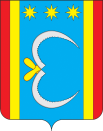 АДМИНИСТРАЦИЯ НИКОЛО-АЛЕКСАНДРОВСКОГО СЕЛЬСОВЕТАОКТЯБРЬСКОГО РАЙОНА АМУРСКОЙ ОБЛАСТИПОСТАНОВЛЕНИЕ   20.03.2020                                                                                                      № 30с. Николо-АлександровкаО включении мероприятий по обеспечению пожарной безопасности, планы, схемы и программы развития территории поселенияВо исполнение Федерального закона от 21 декабря 1994 года № 69-ФЗ
«О пожарной безопасности», Федерального закона от 06 октября 2003 года № 131 -ФЗ «Об общих принципах организации местного самоуправления в Российской Федерации», в целях усиления противопожарной защиты объектов и населенных пунктов, расположенных на территории Николо-Александровского  сельсовета 
п о с т а н о в л я ю:           1.Утвердить «Перспективный План мероприятий по обеспечению пожарной безопасности на территории Николо-Александровского сельсовета на 2020-2022г.»
          2.При разработке «Программы развития территории Николо-Александровского сельсовета предусмотреть:
           2.1.В целях обеспечения повышения роли администрации Николо-Александровского сельсовета, органов территориального общественного самоуправления, населения в обеспечении пожарной безопасности на территории Николо-Александровского сельсовета подготовить и провести: 
- установку на территории Николо-Александровского сельсовета пожарных щитов;
           2.2.В целях укрепления пожарной безопасности организовать привлечение населения к тушению лесных пожаров на территории Николо-Александровского сельсовета.
          2.3.В целях обеспечения финансирования в вопросах повышения материально-технического оснащения и готовности подразделений пожарной охраны (добровольной пожарной дружины) решить вопрос о направлении средств, предусмотренных в сметах доходов и расходов (бюджета) поселения на реализацию Программы для усиления противопожарной защиты на территории Николо-Александровского сельсовета, приобретения пожарно-технического оборудования, оборудования для их обслуживания и огнетушащих средств.
          3.  Контроль за исполнением постановления оставляю за собой.Глава Николо- Александровского сельсовета	                            Г.Т. ПанаринаПерспективный ПЛАН 
мероприятий по обеспечению пожарной безопасности на территории Николо-Александровского сельсовета 2020 – 2022г.г.Приложение к постановлению главы Николо-Александровского сельсовета от 20.03.2020                        № 30№ п\пНаименование мероприятийСрок исполненияИсполнитель12341. Нормативное правовое обеспечение мер пожарной безопасности на территории Николо-Александровского сельсовета1. Нормативное правовое обеспечение мер пожарной безопасности на территории Николо-Александровского сельсовета1. Нормативное правовое обеспечение мер пожарной безопасности на территории Николо-Александровского сельсовета1. Нормативное правовое обеспечение мер пожарной безопасности на территории Николо-Александровского сельсовета1Разработать и принять правовые акты Николо-Александровского сельсовета по вопросам:-организационно-правового, финансового, материально-технического обеспечения первичных мер пожарной безопасности на территории Николо-Александровского сельсовета;- организация обучения населения мерам пожарной безопасности, пожарно-профилактической работы в жилом секторе на территории Николо-Александровского сельсовета;- определение формы социально значимых работ при участии граждан в обеспечении первичных мер пожарной безопасности на территории Николо-Александровского сельсовета.Своевременно перерабатывать и вносить изменения в НПАПостоянно2. Повышение роли администрации сельсовета, органов территориального общественного самоуправления, населения в обеспечении пожарной безопасности на территории Николо-Александровского сельсовета2. Повышение роли администрации сельсовета, органов территориального общественного самоуправления, населения в обеспечении пожарной безопасности на территории Николо-Александровского сельсовета2. Повышение роли администрации сельсовета, органов территориального общественного самоуправления, населения в обеспечении пожарной безопасности на территории Николо-Александровского сельсовета2. Повышение роли администрации сельсовета, органов территориального общественного самоуправления, населения в обеспечении пожарной безопасности на территории Николо-Александровского сельсовета2.1.Организовать работу администрации Николо-Александровского сельсовета  по обеспечению первичных мер пожарной  безопасности1) реализовать полномочия органов местного самоуправления по решению вопросов организационно-правового, финансового, материально-технического обеспечения пожарной безопасности Николо-Александровского сельсовета;2) разработать и осуществить мероприятия по обеспечению пожарной безопасности Николо-Александровского сельсовета  и объектов муниципальной собственности, которые предусмотрены в плане и программе развития территории, обеспечение надлежащего состояния источников противопожарного водоснабжения;3) при необходимости установить особый противопожарный режим на территории Николо-Александровского сельсовета, а также дополнительные требования пожарной безопасности на время его действия;4) обеспечить возможность беспрепятственного проезда пожарной техники к месту пожара;5) создать условия по обеспечению возможности сообщения о пожаре и оповещения населения Николо-Александровского сельсовета  о пожаре;6)организовать обучение населения Николо-Александровского сельсовета  мерам пожарной безопасности и пропаганду в области пожарной безопасности, содействие распространению пожарно-технических знаний; 7) проводить социальное и экономическое стимулирование участия граждан и добровольной пожарной дружины, в том числе участия в борьбе с пожарами.Ежегодно2.2.Подготовить и провести следующие мероприятия:- уточнить списочный состав добровольных пожарных дружин по населенным пунктам Николо-Александровского сельсовета,  обеспеченность их первичными средствами пожаротушения;- организовать проверку противопожарного водоснабжения с привлечением ОНД, Службы пожаротушения ПЧ; Ежегодно3. Укрепление пожарной безопасности3. Укрепление пожарной безопасности3. Укрепление пожарной безопасности3. Укрепление пожарной безопасности3.1.На сходах граждан регулярно решать вопросы выполнения требований пожарной безопасности на территории Николо-Александровского сельсовета; Постоянно3.2.Проводить работу по выявлению нуждающихся в ремонте отопительных печей и электросетей престарелых граждан и инвалидов, проживающих как в муниципальном, так и в частном жилье. Информировать соответствующие организации и учреждения о выявленных недостатках и осуществлять контроль за их устранением;Постоянно